Classified Staff Council Meeting Minutes  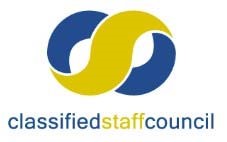 May 12, 2021 – General Meeting of 2020‐2021 year    The Classified Staff Council (CSC) meeting was called to order at 8:16 am by Interim Chair, Roni Secord.   Roll Call Name  	Department  	Attendance    With 12 Council members in attendance, the majority required for a quorum was present. Agenda Agenda approved.  Roni requested a motion to approve the agenda.  Moved, seconded and approved.  Chair’s WelcomeRoni gave gratitude for all of the hard work that went into the graduation ceremonies this past weekend. Minutes Meeting minutes approved.  Available minutes from the April meeting were emailed out to the council for review prior to the meeting.  Roni requested a motion to approve the minutes from April.  Moved, seconded and approved. Treasurer’s ReportOperating Budget balance: $10,702.78$179.23 check recently received from King Soopers that needs to be deposited.Foundation account balance: $20,153.81Spring scholarship funds have been issued.Monthly Report Marshall Parks- Human ResourcesCurrently there is an RFP to privatize dining services and is currently being routed and reviewed for an approval.  Classified Staff in dining services will have the option to remain classified and will not have to convert over to being an employee of the contracted service provider.  Marshall encourages that any staff that is involved in this process, first speak to HR before making any decisions of converting.Open enrollment went smooth.  Please contact Human Resources with any questions.Starting this Friday, most all departments/offices on campus will be closed at 1:00pm.The 3% Classified Staff increase is still moving through legislature.  The final decision will be done on May 15th.  By June 1st we should have clarification on how this will be distributed.Kyle Mathes- PASC updatePASC has five vacant positions.Currently voting for officersDiscussing how to welcome new employees to the University.  Could be tied into on-boarding processes.Amie Cieminski – Faculty SenateDiscussed faculty salaries. Various people were nominated to boards and committees. Chair’s Reports Board of Trustees- Nothing to report.President’s Leadership Council- Meeting last week was cancelled.  Nothing to report.Vice Chair’s ReportStudent SenateStudent senate meeting was cancelled last week.  Nothing to report.New BusinessCommittee ReportsConstitution and Elections CSC Officer Elections will take place at our June meeting.  Heidi will send out the election announcement to all Classified Staff along with the position responsibilities.  The chair position would need to be filled by someone who has been on the council for at least one year.  The other office positions do not have any specific requirements.It was also suggested that we sign up for committees at the next meeting.Roni Secord would be interested in running for chair, Sandy Gelatt is interested in remaining the Treasurer, Heidi Romero will be stepping down from secretary for her final year on the council, and the vice chair position is currently unfilled.Public RelationsKim Arnold expressed some interested in putting together the newsletter.  Keyleigh Gurney offered to help.Community ServiceAdopt a Spot- Ian Mickells was looking into adding this location to his list of areas that his staff maintain.  He was not available to provide an update.FundraisingToner recycling program is being reinstated.  Drop-off locations and qualifying products will be announced soon.King Soopers fundraiser brought in just over $1000.00 in the last year.Scholarship and Professional DevelopmentScholarships were awarded for the 21-22 year.  The foundation would like to issue all scholarship funds available moving forward to honor the donor’s wishes that the funds are being utilized.Workplace CultureStatewide Classified Liaison CouncilKeyleigh Gurney has determined that this council has not been active for the past few years.  She will continue to monitor it for activity.Sustainability (LEAF); ITC- Replacing and upgrading all computer lab computers.  Campus Rec (CRAB) – will reconvene in the fall.   Professional Development Task Force (PTAC)- Last meeting took place on April 15th.  Discussed the surveys that went out for information gathering and interest and needs on campus.  Discussed resources needed to bring folks back to campus.  Will meet again in July.  Inclusive Hiring PracticesNext meeting The next meeting will be June 9th, 2021 at 8:15 a.m. via MS TEAMS linkAdjournment Meeting adjourned at 9:04 a.m.   Kim ArnoldFinance and AdministrationPresentMark GebhardtDining ServicesPresentSandy GelattFacilities Mgmt/Mail ServicesPresentKeyleigh GurneyCEBSPresentDoug HendershottStructural TradesPresentJanis HooperGraduate SchoolPresentGreg JohnsonFacilities PresentJude MaesFacilitiesPresentIan MickellsDining ServicesPresentCarlye MolpusAdmissionsPresentDan RiesFacilities ManagementAbsentHeidi RomeroHumanities & Social SciencesPresentRoni SecordIM & TPresentREPRESENTATIVESREPRESENTATIVESREPRESENTATIVESMarshall ParksHuman ResourcesPresentAmie CieminskiFaculty SenateAbsentKyle MathesPASCPresentGUESTSGUESTSGUESTS